 Sustainable Energy Week  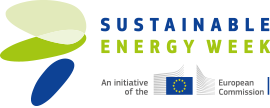 									 http://www.eusew.eu/apply-awardИнициатива на Европейската Комисия, Награди на Европейския Съюз   за устойчива енергия“  			ПРАВИЛА НА НАГРАДИТЕ Избираемост (допустимост)Вашето иновативно решение може да бъде разглеждано за  награда, ако то е базирано в допустима държава, има практическо приложение, което може да се прилага и на други места, и е в ход или приключило след Юни 2015.Критерии за оценяванеИнициативите ще бъдат оценявани по техния принос за:• високи постижения в тяхната област и иновации;• измеримо въздействие и принос към целите на ЕС за устойчива енергия;• потенциал за възпроизвеждане (многократно прилагане) и социално приемане.Наградите са предназначени да подчертаят успеха на завършени проекти от широка гама сектори и държави в ЕС. Оценките няма да бъдат твърде силно повлияни от качеството на представяне в писменото становище, което трябва да бъде направено на английски език. Поради тази причина,  секретариата може да търси разяснения за  да получи липсващата информация за допустимите проекти, така че те могат да бъдат оценени на равни начала от Техническия Консултативен комитет и журито. Ще има три критерии за оценка, с максимална оценка от десет точки по всеки критерий. Един проект може да получи максимален общ брой от 30 точки.1.Върхови постижения и иновации (10 точки) Всеки печеливш проект трябва да бъде най-добрият  пример за категорията  в своята област. Не е достатъчно за един проект просто да отговори на енергийната ефективност и / или използването на възобновяеми енергийни източници. Проектът трябва да бъде изключителен и да отразява високи постижения при прилагането му. Печелившите проекти също трябва да имат елементи на оригиналност и иновативни характеристики, които са привлекателни за медиите, така че да има вероятност да се използват от голям мащаб в ЕС-с широко медийно отразяване.2.Въздействие и принос за изпълнение на целите към 2030 г (10 точки)Всеки печеливш проект трябва да има измеримо въздействие и значителен принос за устойчивите цели на Европейския съюз в областта на енергетиката към 2020 и 2030 г.  Например, проектите трябва да посочат спестената крайна енергия в  KWh / год.,  произведените възобновяема енергия за отопление / охлаждане /, електрическа енергия в KWh / год., спестените емисии на CO2 годишно и/ или брой на създадените работни места. Основните схеми  и средствата за наблюдение на въздействията трябва да бъдат ясно представени. Стратегическите проекти трябва да демонстрират потенциала на по-дългосрочно въздействие. Следва да бъдат взети предвид и други социално-икономически ползи за гражданите и положителни ефекти върху околната среда. Съответните въздействия ще се оценяват в зависимост от размера на съответния проект.3. Потенциал за многократно прилагане и социално приемане (10 точки)Общественото приемане е ключов аспект за успеха на устойчивите  енергийни проекти, както и че кандидатите трябва да докажат, че са събрани положителни отзиви от съответните обществени групи и представители. Печелившите проекти трябва също да могат и да се преотстъпват. Проектите ще бъдат широко промотирани в рамките на ЕС, с цел насърчаване на другите да приемат и използват успешни подходи и практики, и да се помогнете на другите да се възползват от опита на победителя.Критерии за допустимост  2016Следните критерии за допустимост, се прилагат за всички подадени заявления. Критериите за допустимост са задължителни. Проекти, които не отговарят на тези критерии, ще бъдат изключени от по-нататъшна оценка. Секретариатът на наградите ще потвърди чрез имейл допустимостта на всички подадени заявления.1. Географски обхватКоординаторът на проекта трябва да е от страна в ЕС 28 или от следните държави: Исландия, Норвегия, Албания, Босна и Херцеговина, Бивша югославска република Македония, Черна гора, Сърбия, Турция, Израел, Молдова, Швейцария, Фарьорски острови и Украйна.2. Практическо приложениеИзследователски проекти не са допустими. Целта на наградите е да се съберат и да покажат изключителни проекти с висока степен на въздействие и потенциал за възпроизвеждане. Следователно не са допустими академични изследвания и теоретични научни проекти без никакво дългосрочно, реално масовото приложение, пряко свързани с възобновяема енергия или енергийна ефективност. 3. СроковеПроектът трябва да  е в процес на реализация или да е завършен преди 30 юни 2015 г. Проекти, които са все още на етап планиране, или все още не са в процес на прилагане, не са допустими.		Допълнителна информация	Кой може да се състезава за наградите на EUSEW?Широка гама от инициативи могат да кандидатстват за наградата (EUSEW). С течение на годините,  наградите са привлекли програми за устойчиво енергийно-осведомяване на гражданите,  публични схеми за насърчаване на енергоспестяващи сгради, водещи частни фирми в областта на зелените технологии, производства без въглеродни емисии, и много други.За да се приемат и разгледат, проектите или инициативите трябва да отговарят на критериите  на EUSEW за допустимост и да бъдат навреме предложени.Процедури на работа на наградитеСекретариатът на EUSEW издава покана за представяне на проектите няколко месеца преди годишната конференция на EUSEW. Това обикновено води до подаване на няколко стотин интересни проекти. След това проектите се проверяват въз основа на критерии за допустимост от техническия Консултативен комитет  - експерти в различни области на устойчивата енергия.Окончателните номинирани  и победителите се избират от жури на високо равнище, плюс една допълнителна Гражданска  награда за кандидата, който е спечелил обществено онлайн гласуване. Номинациите и наградените се обявяват по време на Конференцията на EUSEW   през юни всяка година, като победителите се обявяват на церемонията по награждаване.Спечелили награда за 2015 г.1. Кооператив от Обединеното Кралство - създава модел за централизирано енергийно снабдяване за граждани2. Каталонски проект - показва как интелигентното използване на енергията помага на училищата да спестят финансови средства за образование.3. Австрийски проект - разработено мобилно приложение за четене на енергийни етикети на ЕС за тестване на енергийната ефективност на потребителските продукти.		Информация за конференциятаПолитическата  Конференция е най-важната европейска конференция, посветена на въпросите на устойчива енергийна политика. Сесиите, организирани от Европейската комисия и заинтересованите страни обсъждат нови  енергийни развития, най-добри практики и устойчиви енергийни идеи, създаване на съвместни мероприятия и съглашения. Седмицата започва с връчване на награди на изключителните проекти. Конференцията ще се проведе от 14 до 16 юли в Брюксел, квартал Шуман, сградата на Европейската комисия.Участници Всички публични власти, енергийни агенции, браншови сдружения, фирми, организации на гражданското общество и медиите са поканени да вземат участие в конференцията. Също така и предишни лектори и участници от градските съвети и европейските институции, частни фирми и научноизследователски организации, граждански групи и неправителствени организации.МотивиАко дейността Ви подкрепя една икономика изградена на базата на чиста, сигурна, ефективна енергия, това събитие е за вас. По време на EU седмицата на устойчивата енергия е възможно да се срещнат заинтересованите страни за насърчаване на енергийната ефективност и възобновяемите енергийни източници, да се добие информация за успешни политики и вдъхновяващи иновации, за да се постигнат целите на ЕС в областта на енергетиката и климата.			Енергийни дниЕнергийните дни са дейности и мероприятия за повишаване на осведомеността за енергийната ефективност и възобновяемите енергийни източници. Те се организирани от местни публични и частни организации. Всяка дейност може да бъде Ден на енергията -  работен семинар,  състезание,  обиколка на електроцентрала - всичко което ангажира гражданите и заинтересованите от енергия страни в изграждането на енергийна съобщност. Дни на енергията се провеждат през месец юни. Те могат да продължават всякакъв период от време. Някои са само за няколко часа, а други до цяла седмица. Формата на  организиран енергиен ден  може да се повтаря в различни дни, за да достигне колкото е възможно до повече хора. Дейности и мероприятия се провеждат в цяла Европа. Организаторите могат да осъществят Деня на енергия за всеки обхват - от местната общност да цял регион. Дейностите могат да бъдат извършени в обществени или частни сгради или дори на открито. Предишни мероприятия са се случвали в училища, пазари и конферентни центрове, както и на много други места. Всеки може да  организира Ден на енергия.  Те могат да бъдат насочени към всяка аудитория; както към  инвеститори в нови технологии така и дори към семейства, които искат да пестят енергия. Насоките и рекламните материали на EUSEW осигуряват подкрепа за организаторите, а онлайн регистрацията показва активността  върху картата на Дни на енергията.Дните на енергията показват на  гражданите и бизнеса, защо устойчивата енергия е важна, като им помага да открият и приложат инициативи за осигуряване на чиста и ефективна енергия. В целия ЕС медийното отразяване на Дните на енергията дава максимална публичност на определена дейност, а комуникациите и промоционална подкрепа помагат за гарантиране  успеха.